Payment Portal for StudentsIntroductionThe University of Strathclyde’s ERP Portal allows you to view your outstanding balances and make payment of all your current student fees.How to loginYou can login to the portal is via the link below:https://strathclyde.erpportal.com/login You will see there is an option to ‘Sign in with Microsoft.  This will sync your student Microsoft account and will ask for your permission to do so: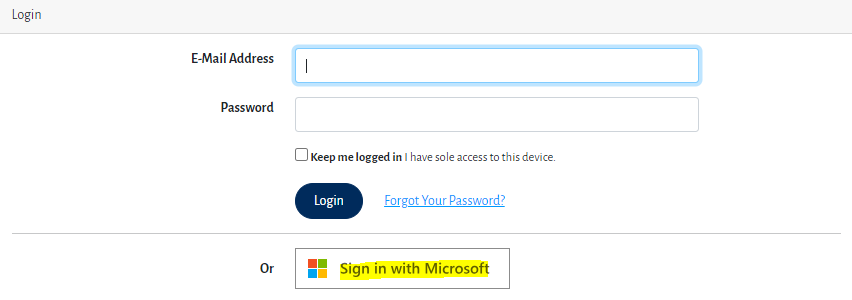 Click on ‘Accept’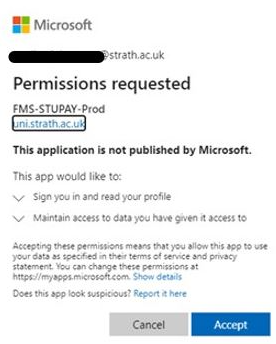 You will now be able to view your transactions and make payment of your outstanding invoices.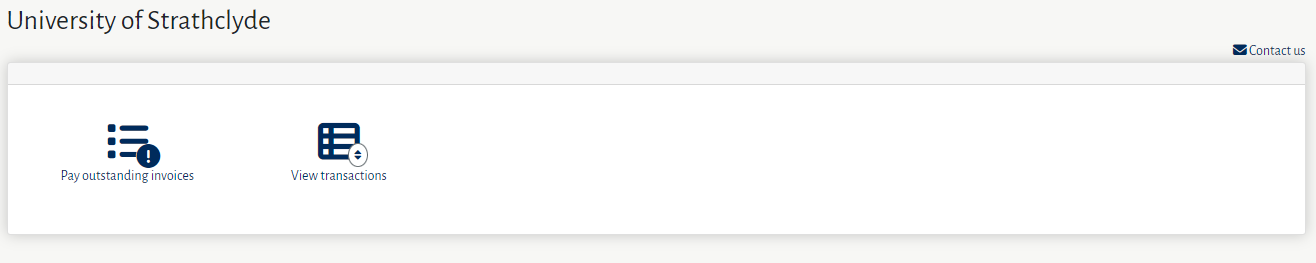 To pay an outstanding invoice Please select the option Paying outstanding invoice, this will then display your outstanding balances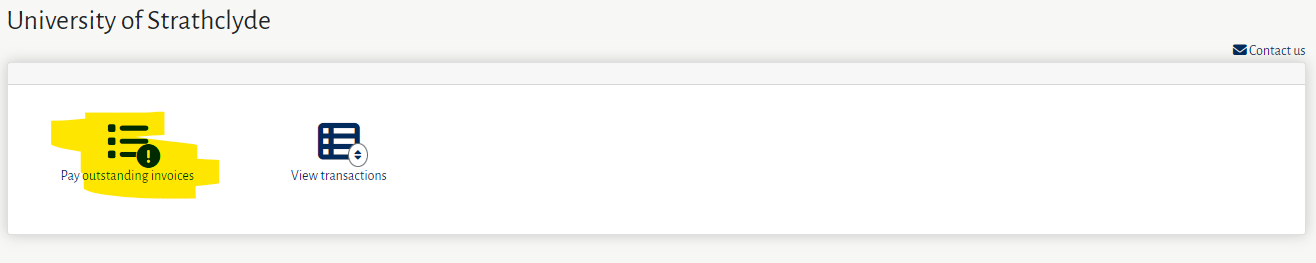 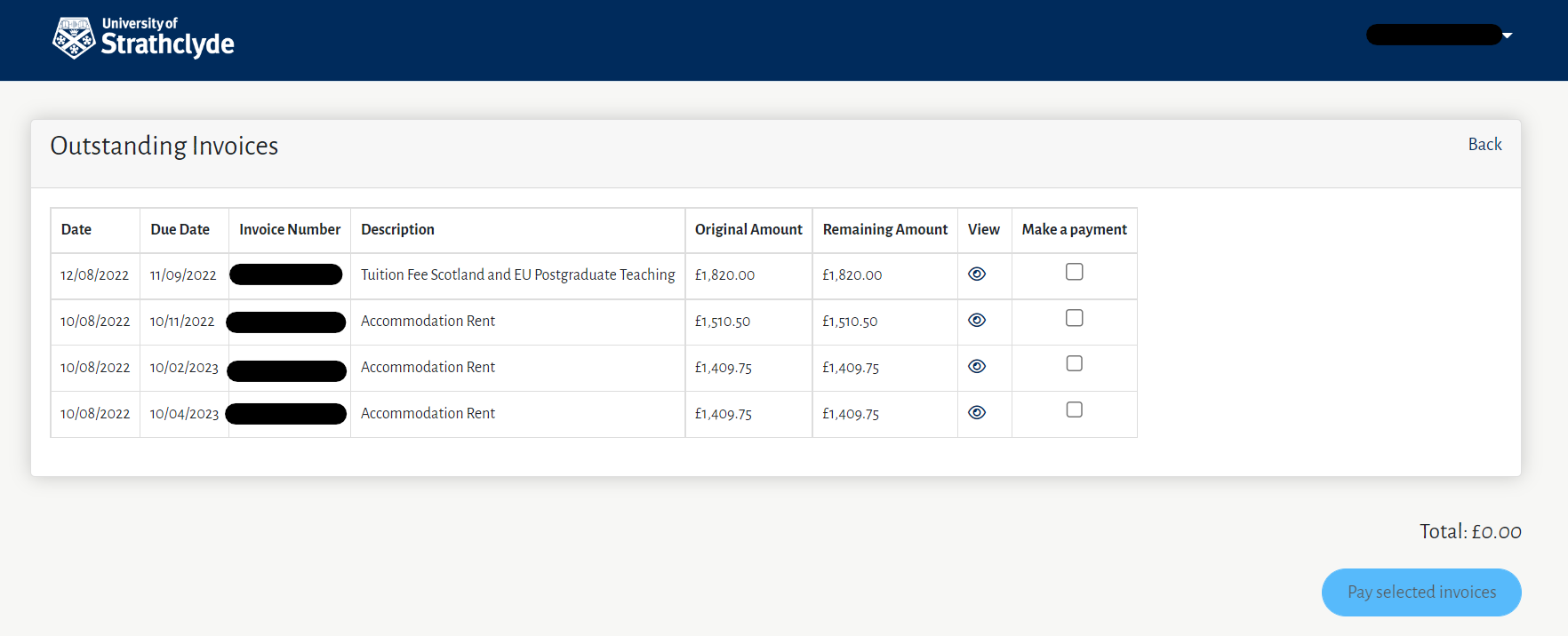 Please select the invoice or invoices you wish to pay and enter the amount being paid. Then select Pay selected invoice and this will display a summary of your payment 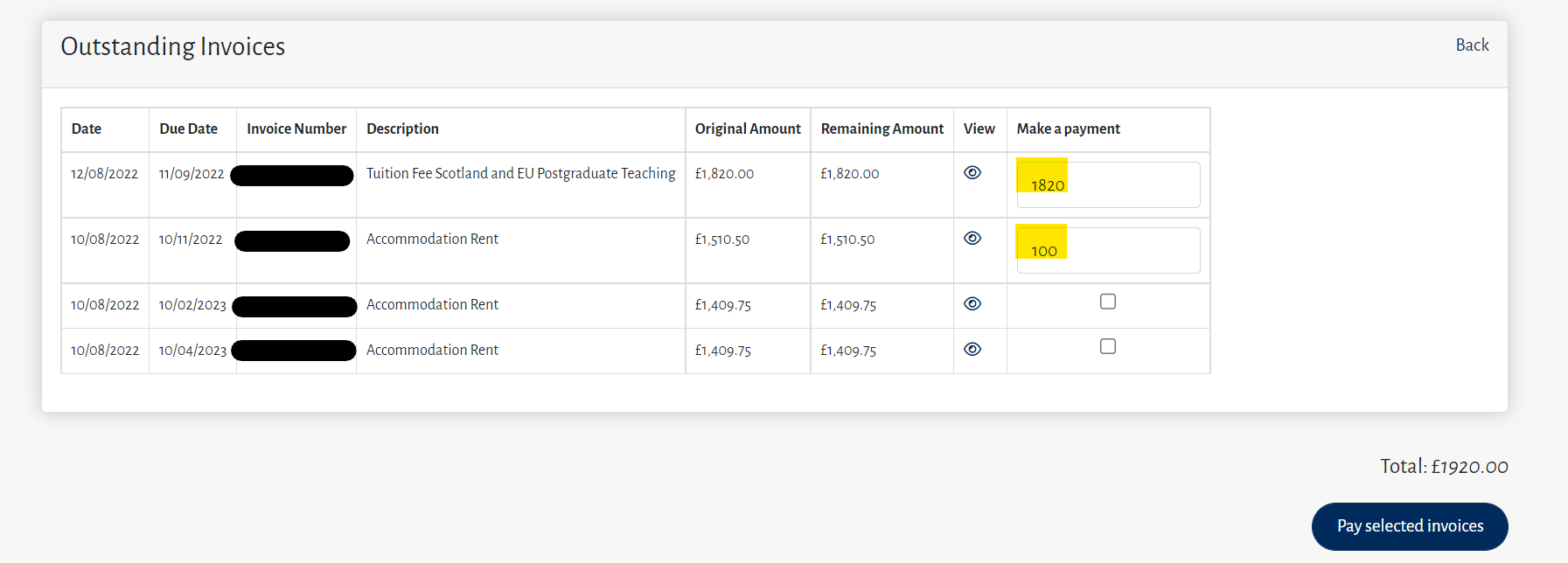 Select Proceed to payment 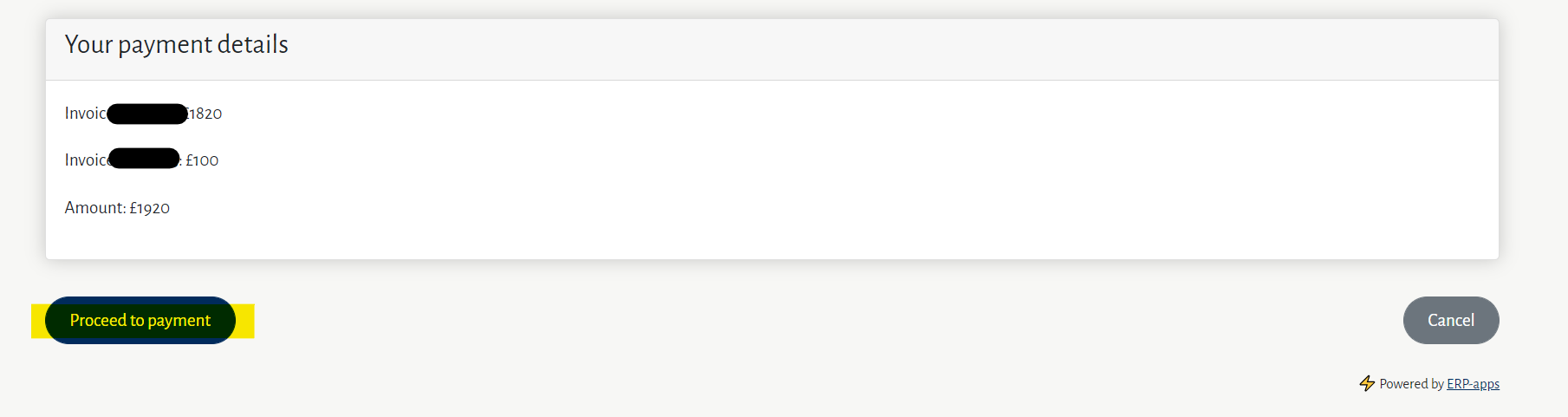 Please check the amount being paid is correct then select Continue to enter your personal and payment card details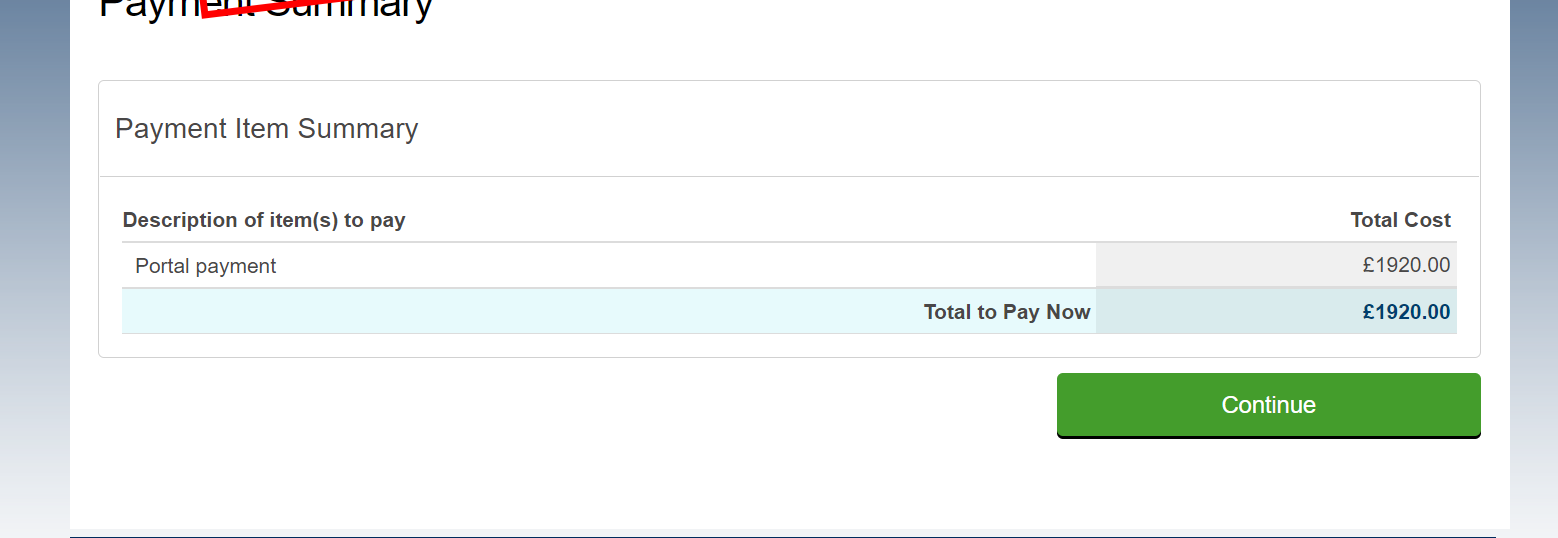 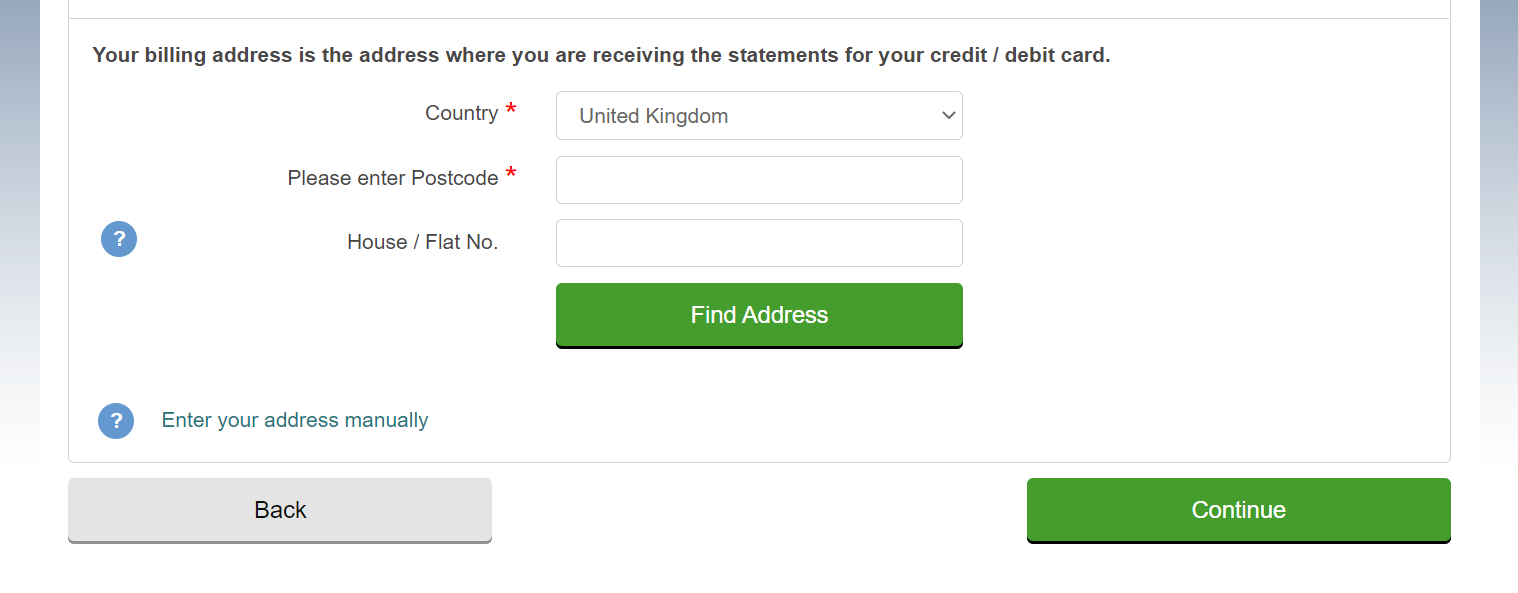 When your payment has been processed successfully you will see the undernoted confirmation screen and you will receive a payment receipt by email.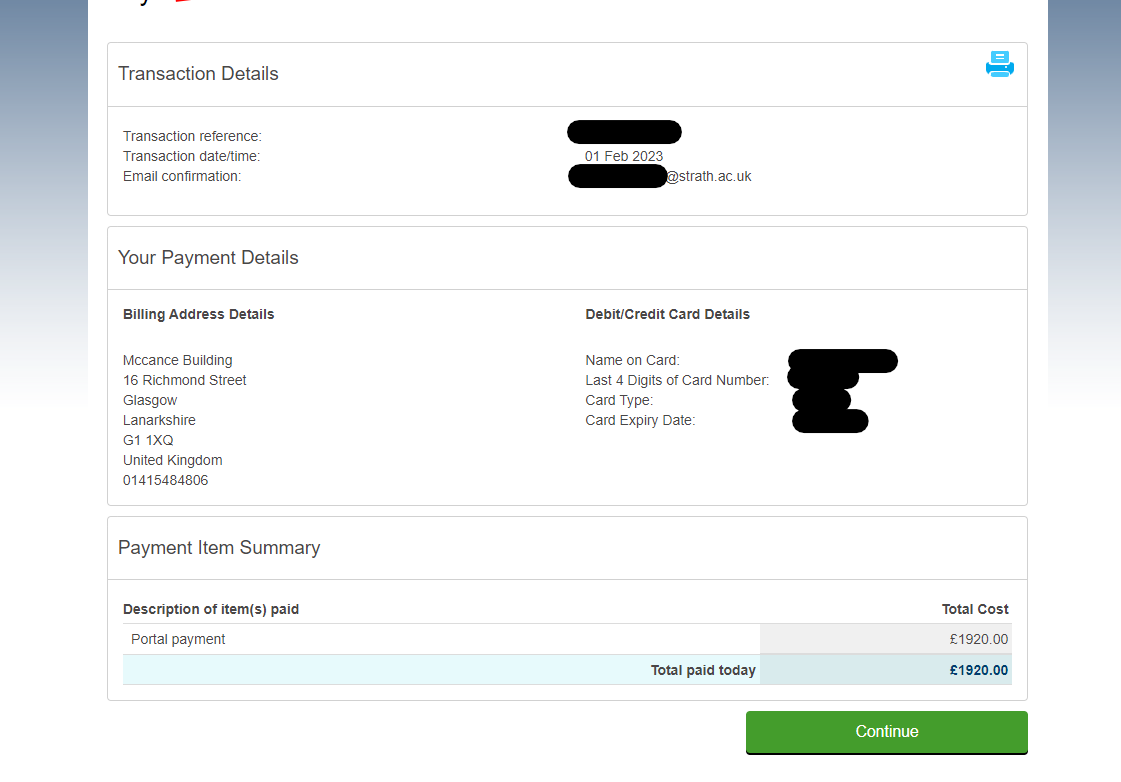 Please select Continue to return to the portal homepageTo view transactions on your account Select the option View transactions 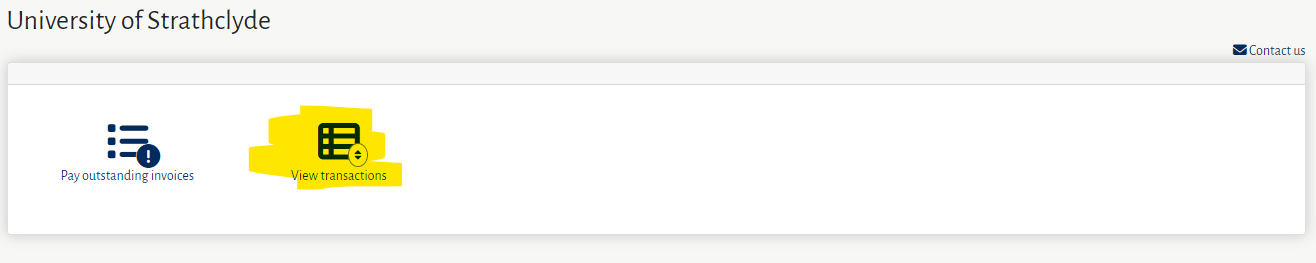 You will now be able to view all invoice and payment transactions on your account, please note payments and credit transactions will be displayed as a negative value eg. -1000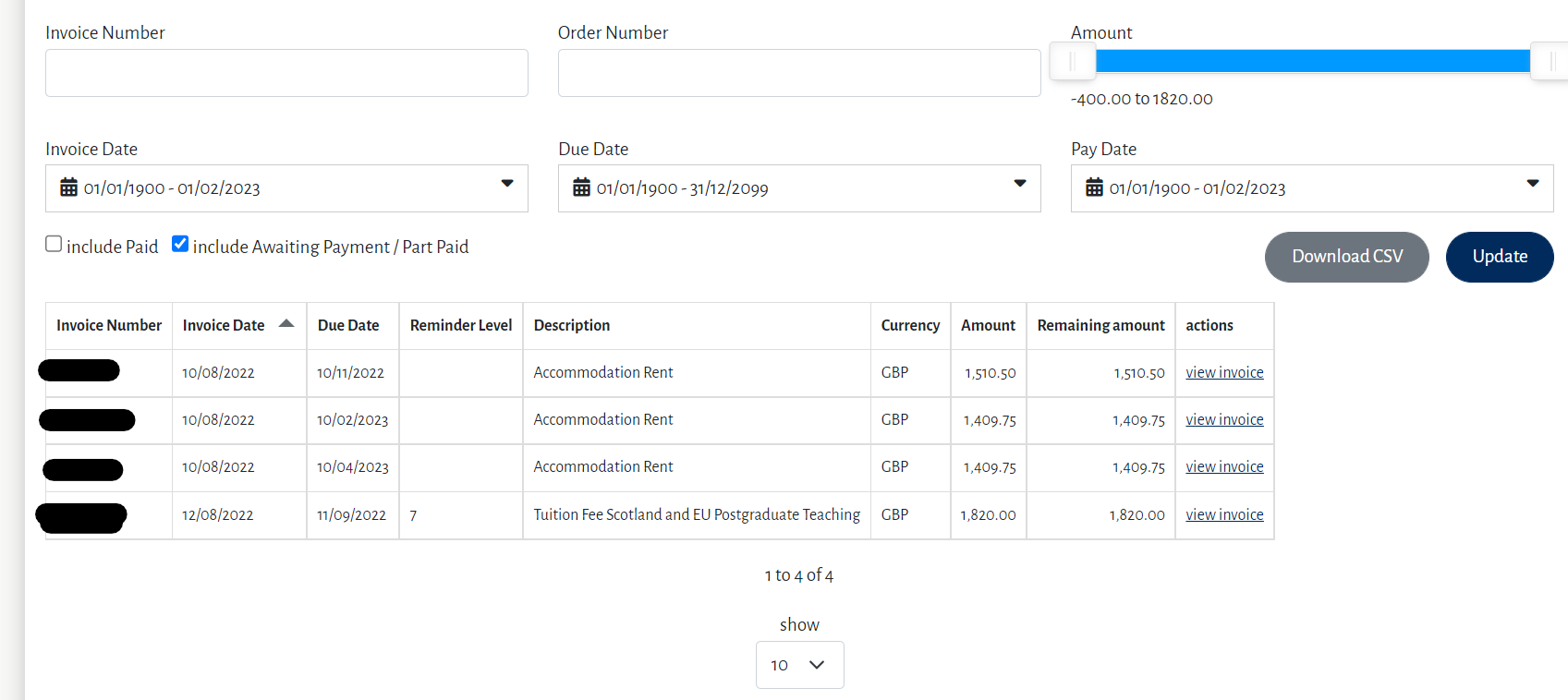 